Fristenliste Wintersemester 2022/23 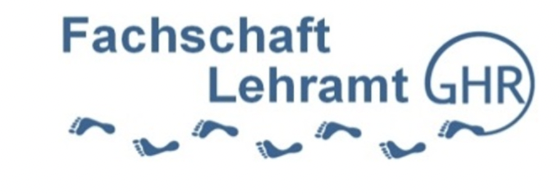 GrundschullehramtHaupt-, Real-, Sekundar-, GesamtschullehramtFachFristBildungswissenschaftenErziehungswissenschaften
(EBS, (E)-OP, (BK), BFP, EB, BO/SPZ, ULI, SOP, FOL, TEB, ELS, OPS)
16.06.2022 - 09.10.2022
Ergebnisse am 12.10 (bestätigen!!!)
Psychologie (LESD, LES-FA, LES)
16.06.2022 - 04.09.2022

Soziologie (BGW)
16.06.2022 - 06.09.2022Sprachliche Grundbildung11.07.2022 -24.07.2022Mathematische Grundbildung01.09.2022 - 08.09.2022Sachunterrichtbereits vorbei (bis zum 03.07.2022)Englisch27.07.22 - 20.08.2022Ergebnisse : 25.08.2022Sport25.07.22 - 19.08.2022Musik01.07.22 - 15.09.2022Kunstkatholische ReligionslehreProseminare im ersten Durchgang: 01.09.2022 10 Uhr - 20.09.2022 10 Uhr Peerlearning Seminare: 
01.09.2022 10 Uhr -  20.09.2022 10 Uhr Tutorien und Übungen:  
gestaffelt am 10.10.2022

Alle weiteren Veranstaltungen:
bis zum Vorlesungsbeginnevangelische Religionslehreislamische ReligionslehreFachFristBildungswissenschaftenErziehungswissenschaften
(EBS, (E)-OP, (BK), BFP, EB, BO/SPZ, ULI, SOP, FOL, TEB, ELS, OPS)
16.06.2022 - 09.10.2022
Ergebnisse am 12.10 (bestätigen!!!)
Psychologie (LESD, LES-FA, LES)
16.06.2022 - 04.09.2022

Soziologie (BGW)
16.06.2022 - 06.09.2022BiologieBachelor:06.10.2022 (9.00 Uhr) - 10.10.2022 (12.00 Uhr) 
Anwahlen zu den Modulen Biologiedidaktik I-a26.09.2022 (9.00 Uhr) - 28.09.2022 (12.00 Uhr) Anwahlen zu den Übungen zur Evolution und Biodiversität der Pflanzen/Tiere 17.10. (9.00 Uhr) - 19.10.2022 (12.00 Uhr)
Anwahlen zum Repetitorium Grundlagen der Biologie Teil I→ Überschneidungen sind aufgrund der Anwesenheitspflicht in allen Veranstaltungen (die nicht als Vorlesung deklariert sind)  in jedem Fall zu vermeiden!!Master:12.10.2022 (9.00 Uhr) - 14.10.2022 (12.00 Uhr) Anwahl Fortgeschrittenenmodule im Master of Education → insgesamt muss ein FGM aus dem Bereich ZPG oder ÖEB belegt werden.06.10.2022 (9.00 Uhr) - 10.10.2022 (12.00 Uhr) Anwahlen im Modul Biologiedidaktik II→ Humanbiologie im Unterricht; Spezielle Themen im Biologieunterricht (zur Teilnahme an den Vorlesungen ist man automatisch angemeldet)24.10. (9.00 Uhr) - 31.10.2022 (12.00 Uhr)
Anwahlen für die Praxisbezogenen StudienChemiebestimmte Veranstaltungen:bis zum 25.09.2022PhysikBeachtet die KommentarzeileMathematik01.09.2022 - 08.09.2022Deutsch11.07.2022 - 24.07.2022Englisch27.07.22 - 20.08.2022Ergebnisse : 25.08.2022FranzösischAnmeldung bis kurz vor Vorlesungsbeginn möglichNiederländischAnmeldung bis kurz vor Vorlesungsbeginn möglich. Bitte spezifische Kommentare in den Veranstaltungsinformationen beachten.(gilt insbesondere für das Modul Kultur und Vermittlung)  Hinweis: Eine frühe Anmeldung ist insbesondere in den Veranstaltungen zur Literaturwissenschaft empfehlenswert zwecks Kommunikation über verpflichtende Lektüre vor… Veranstaltungsbeginn. katholische ReligionslehreProseminare im ersten Durchgang: 01.09.2022 10 Uhr - 20.09.2022 10 Uhr Peerlearning Seminare: 
01.09.2022 10 Uhr -  20.09.2022 10 Uhr Tutorien und Übungen:  
gestaffelt am 10.10.2022

Alle weiteren Veranstaltungen:
bis zum Vorlesungsbeginnevangelische Religionslehreislamische ReligionslehrePraktische PhilosophieAnmeldung bis kurz vor Vorlesungsbeginn möglichSport25.07.22 - 19.08.2022Musik01.07.22 - 15.09.2022KunstSozialwissenschaftenFachdidaktik:04.07.2022 - 12.08.2022→ Politikwissenschaft15.08.2022 - 15.09.2022→ ÖkonomikSoziologie:16.06.2022 - 06.09.2022Geschichtefast vorbei (bis 15.07.2022)Geographieschon vorbei 